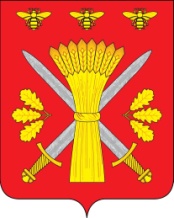 РОССИЙСКАЯ ФЕДЕРАЦИЯОРЛОВСКАЯ ОБЛАСТЬТРОСНЯНСКИЙ РАЙОННЫЙ СОВЕТ НАРОДНЫХ ДЕПУТАТОВРЕШЕНИЕ05 марта 2024 года                                                                                         № 131          с.ТроснаПринято на двадцать девятом заседании районногоСовета  народных депутатов шестого созываОб отчёте о результатах деятельности Главы Троснянского района, администрации Троснянского района за 2023 годЗаслушав и обсудив представленный Главой Троснянского района отчёт о результатах деятельности Главы Троснянского района, администрации Троснянского района за 2023 год, в соответствии со статьей 36 Федерального Закона от 06.10.2003 № 131-ФЗ «Об общих принципах организации местного самоуправления в Российской Федерации», Уставом Троснянского района, Троснянский районный Совет народных депутатов РЕШИЛ: 1.Утвердить отчёт о результатах деятельности Главы Троснянского района, администрации Троснянского района за 2023 год (приложение). 2. Признать деятельность администрации Троснянского района за 2023 год удовлетворительной. 3.Обнародовать представленный отчёт на официальном сайте администрации Троснянского района. Председатель   Троснянского районногоСовета народных депутатов                                                        А.Г.Кисель                                 Приложение к решению Троснянского районногоСовета народных депутатов от  05 марта 2024 года № 131Отчёт о результатах деятельностиГлавы Троснянского района, администрацииТроснянского района за 2023 годУважаемые депутаты районного Совета! В соответствии с Федеральным законом №131 « Об общих принципах местного самоуправления в РФ», Уставом района, позвольте представить отчет, в котором отражена информация об итогах социально-экономического развития Троснянского района за 2023 год. 2023 год был напряженным и в то же время динамичным, наполненным событиями в социально-экономической, политической, общественной жизни района.            Работа администрации Троснянского района и органов местного самоуправления в 2023 году была направлена на реализацию целей, определенных Стратегией социально-экономического развития муниципального образования Троснянский район на период до 2035 года, в соответствии с которой разработаны муниципальные  программы, направленные на развитие экономики, инфраструктуры, безопасной и комфортной среды проживания.           Как и в предыдущие годы, основными задачами были: исполнение доходной части районного бюджета, бесперебойное обеспечение работы муниципальных организаций и учреждений, координация деятельности предприятий всех форм собственности в целях успешного социально – экономического развития района.          Базовой сферой для роста благосостояния людей и развития района является реальный сектор экономики.Реализация национальных проектов, привлечение инвестиций, увеличение собственных доходов и оптимизация расходов бюджета района, развитие потребительского рынка и обеспечение благоприятного предпринимательского климата, улучшение качества автомобильных дорог, благоустройство территорий, модернизация материально-технической базы учреждений культуры и образования – этот круг вопросов много лет являетсяприоритетным направлением деятельности администрации Троснянского района.Агропромышленный комплексАгропромышленный комплекс является основой экономики района. Общая  площадь сельскохозяйственных угодий составляет 64.7 тысяч гектар, из них более 46,7 тысяч гектар пашни.  Район специализируется на производстве продукции растениеводства: зерновых, масличных и технических культур, производстве продукции животноводства: мяса, молока.  Сельскохозяйственным производством в районе занимаются: – 7 обособленных подразделений инвестиционных компаний таких как: ООО «Мираторг-Орел»,ООО «Мираторг-Курск», ООО «Орел-Агро-Продукт», ООО «Орелагропром», ООО «Орловский Лидер»,ООО «Пристенская зерновая компания», ООО «Авангард-Агро-Орел»;- 5 сельскохозяйственных предприятий, из них: ООО «Зареченское», ООО «Слобода»,ООО «Элита», ООО «Фалькон»,ООО «Прогресс»;-   14 крестьянско-фермерских хозяйств; -  3,7 тысяч личных подсобных хозяйств.В хозяйствах агропромышленного комплекса численность работающих составила – 542 человека.Среднемесячная заработная плата за 9 месяцев 2023 года составила 35950 рублей.В то же время предприятия АПК испытывают недостаток в кадрах рабочих профессий при проведении комплекса весенних полевых работ и уборочных работ, а так же в отрасли животноводства при вводе в эксплуатацию новых производственных мощностей по производству свинины в ООО «Мираторг-Курск».Развитие агропромышленного комплекса Троснянского района на протяжении  многих лет остается стабильным. Валовое производство продукции сельского хозяйства во всех категориях хозяйств за 2023 год составило около  4,8 млр.рублей. Район входит в шестерку лучших районов области по урожайности зерновых, масличных и технических культур, производству мяса. Так за 2023 год валовое производство зерновых и зернобобовых культур составило – 198,7тыс.тонн, при средней урожайности 46,7 центнеров с гектара:- Валовое производство масличных культур за 2023 год составило 28 тыс тонн при  средней урожайности 21,4ц/га.- Валовое производство технических культур/сахарной свеклы за 2023 год составило 79,7 тыс.тонн при средней урожайности 467,4 ц/га.Вышеуказанные показатели достигнуты товаропроизводителями в результате соблюдения научно обоснованных технологий возделывания сельскохозяйственных культур и внедрения новых энергосберегающих технологий.Поголовье крупного рогатого скота на 1 января 2024 года  составила 0,3 тыс. голов, в том числе 0,2 тыс. коров, сосредоточено в одном  крестьянском фермерском хозяйстве и 4,5 тыс. в личных подсобных хозяйствах.Поголовье свиней на 01.01.2024 года составило 124,0 тыс. голов, в том числе 123,3 тыс. голов на площадках ООО «Мираторг-Курск».  В результате ввода в эксплуатацию  новых производственных мощностей по производству свинины в ООО «Мираторг-Курск» Троснянский район  занимает лидирующие позиции в Орловской области по производству мяса в живом весе - 37,5 тыс. тонн, что превышает производство к  уровню прошлого года на 17,1 тыс.тонн.Инвестиционные компании, сельскохозяйственные предприятия и главы  крестьянско-фермерских хозяйств регулярно участвуют в оказании спонсорской помощи школам, детским садам, расположенным на территориях предприятий, в ремонте школ и приобретению подарков детям к Новому году, ветеранам ВОВ, вдовам ветеранов. Занимаются реставрацией мемориалов, памятников, оказывают помощь в очистке дорог от снега, ремонте дорог, активно участвуют в помощи мобилизованным и членам их семей, беженцам в связи проведением специальной военной операции.Потребительский рынок товаров и услугТорговое обслуживание населения района обеспечивают 29 магазинов,универсальная ярмарка, отдаленные населенные пункты обслуживаются автолавками.Розничный товарооборот в 2023 году составит 697,3 млн. рублей, рост к 2022 году - 109 %.Обеспеченность жителей торговыми площадями составляет - 310 кв. м на 1000 жителей, что меньше нормативного показателя на 32% (409,37 кв.м норматив). В целях полного удовлетворения покупательского спроса ежегодно разрабатываются и утверждаются схемы нестационарных торговых объектов, тем самым компенсируя обеспеченность торговыми площадями население района.В магазинах представлен широкий ассортимент товаров, способный своим качеством и ценами удовлетворить спрос, как малообеспеченных слоев населения, так и взыскательных покупателей.Консолидированный бюджетЗа 2023 год в консолидированный бюджет Троснянского района поступило доходов в сумме 323128,4 тыс. рублей, или 100,9 % к плановымпоказателям. Доля собственных средств составила 38,0 % (122901,0 тыс.рублей) от общего объема бюджетных доходов, безвозмездные поступления 62,0 % (200227,4 тыс. рублей).Налоговых доходов поступило 104455,1 тыс. рублей, неналоговых –18445,9 тыс. рублей. Как и в прежние годы, основным доходным источником консолидированного бюджета района является налог на доходы физических лиц, который занимает 61,8 %  от общей суммы собственных доходов, в денежном выражении это 75955,2 тыс. рублей. Размер отчислений от НДФЛ в бюджет района в 2023 году составлял 77 %, в том числе по дополнительному нормативу - 52,0% или 51294,4 тыс. рублей. За 2023 годпоступило акцизов на нефтепродукты 13265,2тыс. рублей, что больше чем в2022 году на 437,6 тыс. рублей. Имущественных налогов собрано 7613,0 тыс. рублей, из них земельного налога – 5818,1 тыс. рубл ей (с физических лиц- 2663,1 тыс. рублей, с юридических лиц – 3155,0 тыс. рублей), налога наимущество физических лиц – 1794,9 тыс. рублей. В сравнении с 2022 годом  процент по имущественным налогам составил 93,2 %, или меньше чем в прошлом году на 559,1 тыс. рублей. Имущественные налоги зачисляются полностью в бюджеты сельских поселений и являются в настоящее время их основным доходным источником.Из общей суммы неналоговых доходов в 2023 году наибольшие поступления сложились от продажи земельных участков – 7412,1 тыс. рублей, из них по бюджету муниципального района – 6977,7 тыс. рублей, по бюджетам сельских поселений – 434,4 тыс. рублей; арендной платы – 9481,5 тыс. рублей, доходы от реализации имущества 440,0 тыс. руб., по бюджетам сельских поселений. Штрафы – 525,0 тыс. рублей.Из областного бюджета поступило в бюджет района 200277,4 тыс. руб. (в 2022 году поступило 181319,3 тыс. руб., что на 18958,1 тыс. руб. больше в 2023 году по сравнению с предыдущим годом) из них: дотаций на выравнивание бюджетной обеспеченности – 25875,0 тыс. рублей, дотация на сбалансированность бюджетов – 4039,0 тыс. рублей, прочие дотации бюджетам муниципальных районов 1219,8 тыс. рублей, субсидий – 35172,9 тыс. рублей, субвенций – 124901,6 тыс. рублей, иные межбюджетные трансферты – 6533,0 тыс. рублей.Расходы консолидированного бюджета за 2023 год сложились в сумме 322277,2 тыс. рублей при плане 334590,6 тыс. рублей, исполнение  составляет 96,3 процента. К уровню 2022 года рост расходов составил 103,5 %. Наибольший удельный вес в общей сумме расходов занимает финансирование социальной сферы. Из общей суммы расходов на социальную сферу на выплату заработной платы с начислениями бюджетным учреждениям района было направлено 173449,75 тыс. рублей это 53,8 % от общей суммы расходов. Одной из важнейших статей расходов для района является оплата коммунальных услуг, на которые в 2023 году было выделено 14465,96 тыс. рублей.Социальная сфераУспешность существования человека в современном обществе определяет уровнем развития социальных гарантий. Социальная сфера Троснянского района традиционно включает в себя: образование, здравоохранение, социальную защиту населения, культуру, физическую культуру и спорт.Муниципальная система образования Троснянского района состоит  из 12 учреждений: 8 средних общеобразовательных школ, в 5 из которых функционируют дошкольные группы, 1 основная школа, 1 дошкольное образовательное учреждение , 1 учреждение дополнительного образования, 1ППМС-Центр. В школах района обучается 604 ребенка, детские сады посещают 127 воспитанника, 191 обучающийся занимается в учреждениях дополнительного образования. Очередности в детские сады нет. В школах дети учатся в одну смену. Школьники обеспечены двухразовым горячим питанием. В Троснянской СОШ работают группы продленного дня. Для развития физической культуры и спорта в Троснянском районе имеется 25 спортивных сооружений: 1 физкультурно–оздоровительный комплекс, 1 стадион, 1 хоккейный корт, 8 плоскостных сооружения, 6 многофункциональных спортивных площадок с искусственным покрытием, 8 спортивных залов, 5 из которых отремонтированы в рамках реализации федеральных проектов. В рамках федерального проекта «Успех каждого ребенка» национального проекта «Образование» в  МБУДО ТР ОО «Багира»  создано 40 новых мест для реализации дополнительных общеразвивающих программ физкультурно-спортивной направленности. Из областного бюджета выделено 166,9 тыс. руб. на приобретение спортивного оборудования.Для укрепления материально-технической базы МБУДО ТР ОО ЦДОД «Багира» из районного бюджета выделено 59,9 тыс.руб. (силовой тренажер).  Во всех образовательных организациях района установлена система экстренного оповещения, на что было выделено из районного бюджета 3129,5 тыс. руб. На оборудование пищеблоков образовательных учреждений, прачечных детских садов  было израсходовано 466,2 тыс. руб.Для ограждения территорий образовательных учреждений выделено 397,5 тыс.руб.На реализацию мероприятий по созданию материально-технической базы в школах, расположенных в сельской местности в рамках регионального проекта «Современная школа» федерального проекта «Современная школа» национального проекта «Образование» в БОУ ТР ОО «Старо-Турьянская СОШ» был реализован проект «Точка роста». Закупка оборудования производилась централизованно Департаментом  образования Орловской области: ноутбуки, многофункциональные устройства, учебный робот манипулятор, образовательный набор по механике, мехатронике и робототехнике, конструктор для практики блочного программирования, микроскоп.  Из районного бюджета выделено 600 тыс. руб. для ремонта кабинетов, приобретения мебели, изготовления табличек, баннеров  по «Точке роста».В рамках национального проекта «Образование» в БОУ ТР ОО  «Жерновецкая СОШ» был реализован федеральный проект «Цифровая образовательная среда. В учреждение поступило современное оборудование: 61 ноутбук, многофункциональное устройство,  цифровые лаборатории по физике, химии и биологии, 4 интерактивные панели. В рамках реализации мероприятий регионального проекта «Патриотическое воспитание граждан Российской Федерации» на территории Орловской области шесть образовательных учреждений: Троснянская СОШ, Никольская СОШ, Муравльская СОШ, Жерновецкая СОШ, Ломовецкая СОШ и Сомовская ООШ получили комплекты государственной символики РФ. Для организации подвоза обучающихся в 2023 году обновлен автопарк трех образовательных учреждений района: БОУ ТР ОО «Троснянская СОШ»,   БОУ ТР ОО «Никольская СОШ» и  БОУ ТР ОО «Муравльская СОШ».Сфера культуры района состоит их 6 учреждений: МБУДО «Троснянская детская школа искусств с общим числом обучающихся 99,   БУК «Библиотечно-информационно-досуговое объединение», в состав которого входят: РДК, районная библиотека, детская библиотека, 9 сельских библиотек. 4 муниципальных бюджетных учреждений культуры  «Социально-культурное объединение», которые расположены на территории сельских поселений.               В 2023 году в МБУДО «Троснянская детская школа искусств» по  реализации мероприятий в рамках Закона Орловской области «О наказах избирателей депутатам Орловского областного Совета народных депутатов»   на подключение к сети «Интернет» были выделены денежные средства в  сумме 10,0 тыс. рублей.              В БУК «Библиотечно-информационно-досуговое объединение в рамках муниципальной программы «Противодействие экстремизму и профилактика терроризма на территории Троснянского района» в РДК установлены: тревожная кнопка и домофон на сумму 107 тыс. рублей.   В рамках долгосрочной целевой муниципальной программы «Развитие архивного дела в Троснянском районе Орловской области на 2020-2025 годы» на улучшение материально-технической базы архива было израсходовано 42,8 тыс. рублей.   В 2023 году в рамках муниципальной  программы «Развитие культуры, искусства, сохранение и реконструкция военно-мемориальных объектов в Троснянском районе Орловской области на 2020-2024 годы»   были изготовлены плиты с именами  погибших односельчан в годы ВОВ, проживавших на территории Никольского сельского поселения на сумму 27 тыс. рублей и установлены  на  Братской  могиле советских воинов с. Никольское.  На территории воинского захоронения с. Тросна был установлен памятный знак в виде пушки-сорокопятки, которую поисковики отряда «Застава Ильи Муромца» обнаружили во время своих поисковых работ на территории Муравльского сельского поселения. На восстановление и установку были израсходованы деньги районной программы в сумме 191 тыс. рублей и средства, собранные жителями района. В районной библиотеке  на подписку периодических изданий (газеты, журналы)  в количестве  88 экземпляров было израсходовано 43,7 тысяч рублей.Инвестиционная деятельностьИнвестиционная политика является составной и важнейшей частью экономической политики района.Объем инвестиций в основной капитал за счет всех источников финансирования по полному кругу предприятий и организаций за 2023 год планируется в сумме 1,95 млрд. в том числе инвестиции в сельское хозяйство (ООО «Мираторг-Курск») 1,9 млрд. рублей.На 01.01.2024г. в районе зарегистрированы 126 ИП. Основная доля малого бизнеса концентрируется в сферах розничной торговли и предоставления услуг.В настоящее время проводится работа по привлечению граждан к оформлению режима самозанятости и по социальному контракту. За 2023 год заключено 9 социальных контрактов из них: осуществление индивидуальной предпринимательской деятельности- 4 человек, ведение личного подсобного хозяйства- 0 человек, поиск работы-3 человек, трудная жизненная ситуация -2 человека.В рамках программы  «Комплексное развитие сельских территорий» в 2023 году заключен контракт на выполнение работ по объекту: «Реконструкция сетей водоснабжения д. Сомово, д. Саковники, д. Козловка Троснянского района Орловской области» общей стоимостью  - 29732,57 тыс. руб.. Подрядная организация ООО «Бизнесстройпроект» г. Курск. При  наступлении благоприятных погодных условий приступят к выполнению работ.В рамках регионального проекта «Формирование комфортной городской среды» национального проекта «Жилье и городская среда» в 2023г. благоустроены в рамках реализации национального проекта «Жилье и городская среда» регионального проекта «Формирование комфортной городской среды» следующие объекты:- дворовая территория многоквартирного жилого дома №2 пер. Молодежный с.Тросна (2-ой этап);-  дворовая территория многоквартирного жилого дома №7 ул.Лебедева с.Тросна;-  общественная территория парка ул.Советская с.Тросна Троснянского района Орловской области (3-ий этап) на общую сумму 3250,0 тыс. рублей.Дорожная деятельность на территории Троснянского района осуществляется в рамках муниципальной программы «Содержание, ремонт автомобильных дорог общего пользования местного значения и формирование законопослушного поведения участников дорожного движения в Троснянском районе на период 2020-2024 годы». На территории Троснянского района протяженность автомобильных дорог местного значения составляет 397,2 км., из них 201,04 км. - автодороги с твердым покрытием (51%).  В 2023 году выполнены ремонты следующих автодорог: д. Н. Муханово (ул. Детская, ул. Лесная), д. Новые Турьи (в том числе установлено барьерное ограждение), пос. Рождественский, д. Березовка (от остановочного пункта до складов), д. Н. Морозиха (от ФАПа до ГТС), д. В. Морозиха (съезд в деревню, 200м.), с. Ломовец (800м. щебень), «д. Ильино-Нагорное - д. Покровское» (так же установлено барьерное ограждение). Общая протяженность отремонтированных автодорог составляет 10,69 км, общая стоимость работ 22970,0 тыс. рублей. По сравнению с 2022 годом протяженность отремонтированных дорог увеличилась на 7,58 км и потрачено больше на 15355,81 тыс. рублей.Выполнен ямочный ремонт улично-дорожной сети с. Тросна  струйно-инъекционным методом  на сумму 400,0 тыс.руб..На содержание автодорог местного значения (очистка от снега, посыпка ПСС, грейдирование, окос) израсходовано 4200,0 тыс.руб..С 1 января 2023 года по 1 января 2024 по договорам аренды земельных участков начисленная годовая арендная плата составила 8 478 215,12 рублей, поступило – 8 988 888,20 рублей. Пени по арендной плате в 2023 году – 80 777,62 рублей (уплачено 80 777,62 рублей – 100%). В 2023 году по договорам аренды было передано 40 земельных участков, площадью 5 532 706 кв.м (553,3 га).Задолженность по договорам аренды земельных участков на 01.01.2023 года составляла 2 714 386,52 рублей; на 01.01.2024 года составляет 2 203 713,44 рублей (сократилась по отношению к 01.01.2023 года на 18,81 %).Полученный доход от купли-продажи земельных участков составил 6 977 720,73 рублей. Пени от купли-продажи земельных участков в 2023 году составили 717,22 рублей (уплачено 717,22 рублей – 100%). В 2023 году по договорам купли-продажи было передано 10 земельных участков, площадью 611 117 кв.м (61,1 га).Начисленная годовая плата за 2023 год по сдаче помещений составила 122 098,73 рублей, поступило – 116 191,29 рублей. В 2023 году были заключены договора безвозмездного пользования на 2 помещения, общей площадью 56,7 кв.м; на 4 помещения заключены договора аренды, общей площадью 71,51 кв.м; на 2 помещения заключены договора коммерческого найма, общей площадью 37,6 кв.м. Рынок трудаРазвитие экономики способствует росту среднемесячной заработной платы, которая за январь-сентябрь 2023 года по крупным и средним предприятиям составила 48757 рублей, что превышает уровень заработной платы за январь-сентябрь 2022 года на 27%.Среднесписочная численность работников 1291 человек.Численность официально зарегистрированных безработных на 01.01.2024г. 11 чел., уровень безработицы – 0,3 %, что на 0,1% ниже среднеобластного показателя. За 2023 год при содействии службы занятости трудоустроено 62 человека (в т.ч. 33 школьника). Банк вакансий на 01.01.2024 г. - 41 место, однако несоответствие спроса и предложения рабочей силы не позволяет их заполнить.В демографической ситуации происходит естественная и миграционная убыль населения. Показатель смертности выше показателя рождаемости, ежегодно естественная убыль населения составляет порядка 80 человек. Численность населения района снижается и на 01.01.2023 г. составляет 7739 человек.Уважаемые депутаты!Я доложил Вам об итогах социально-экономического развития района и текущем положении дел.Обеспечение устойчивого развития территории – это ключевая задача органов местного самоуправления района на перспективу.Существуют определенные риски социально-экономического развития района. Трудности  прогнозирования развития экономики связаны с существующей зависимостью наиболее крупных предприятий  района от политики головных компаний.               В 2024 году планируется  продолжить развития всех отраслей экономики и социальной сферы. В текущем году администрация Троснянского района своей основной задачей считает целенаправленную работу по реализации принятых муниципальных программ развития социальной сферы, ЖКХ, безопасности дорожного движения, малого предпринимательства, содействие развитию реального сектора экономики и на этой основе улучшение жизни населения.	Отдельная благодарность вам, депутаты, главы сельских поселений, за активную совместную работу на благо Троснянского района и его жителей!Глава Троснянского района                                                  А.В. Левковский